ZADÁVACÍ DOKUMENTACE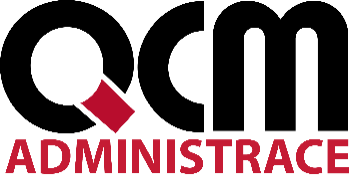 Veřejná zakázka je zadávána dle zákona č. 134/2016 Sb., o zadávání veřejných zakázek, ve znění pozdějších předpisů (dále jen Zákon)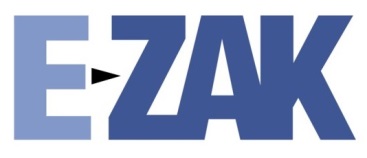 Zakázka je zadávána v certifikovaném elektronickém nástroji E-ZAK, který je dostupný na https://zakazky.zdarns.cz/.ZÁKLADNÍ INFORMACETato zadávací dokumentace je soubor dokumentů, údajů, požadavků a technických podmínek Zadavatele vymezujících předmět veřejné zakázky v podrobnostech nezbytných pro zpracování nabídek účastníků řízení (dále jen „Zadávací dokumentace“) v otevřeném řízení podle Zákona.Práva, povinnosti či podmínky v této Zadávací dokumentaci neuvedené se řídí Zákonem a jeho prováděcími předpisy:Tato veřejná zakázka je zadávána elektronicky pomocí certifikovaného elektronického nástroje E-ZAK dostupného na: https://zakazky.zdarns.cz/.Veškeré úkony včetně předložení Dokladů o kvalifikaci, které jsou součástí nabídky, se provádějí elektronicky prostřednictvím elektronického nástroje E-ZAK. Veškerá komunikace, která se týká zadávacího řízení, probíhá rovněž elektronicky prostřednictvím elektronického nástroje E-ZAK.Veškeré podmínky a informace týkající se elektronického nástroje jsou dostupné na:https://zakazky.zdarns.cz/manual_2/ezak-manual-dodavatele-cdd-pdfDodavatel či účastník řízení je povinen provést registraci či ověření identity přes systém FEN.cz dostupný na: https://fen.cz/#/registrace viz manuál, str. 9 a násl. (v elektronickém nástroji E-ZAK za účelem komunikace se zadavatelem!)Zadavatel zejména upozorňuje, že správce systému FEN.cz si vyhrazuje čas na vyřízení žádosti o registraci či ověření identity uživatele dle manuálu, proto Zadavatel doporučuje dodavateli či účastníkovi, aby registraci či ověření identity provedl s dostatečným časovým předstihem.V případě jakýchkoli otázek týkajících se uživatelského ovládání elektronického nástroje dostupného na výše uvedené webové stránce kontaktujte, prosím, Mgr. Tomáše Motala, e-mail: tomas.motal@qcm.cz. V případě jakýchkoli otázek týkajících se technického nastavení registrace v systému E-ZAK (FEN/CDD) kontaktujte, prosím, provozovatele elektronického nástroje E-ZAK na e-mailu: podpora@ezak.cz.PŘEDMĚT A DRUH VEŘEJNÉ ZAKÁZKYPředmětem zakázky je dodávka RTG techniky a související činnosti v následujícím rozsahu:dodávka RTG techniky - nového (nikoliv repasovaného) zdravotnického prostředku:1 ks stacionárního RTG skiagrafického přístroje pro použití na středisku rentgen a to včetně dopravy do sídla zadavatele, montáže - uvedení do provozu a provedení potřebných zkoušek k uvedení do provozu dle platné legislativy, instruktáže obsluhy v souladu se zákonem č. 268/2014 Sb., o zdravotnických prostředcích a o změně zákona č. 634/2004 Sb., o správních poplatcích, ve znění pozdějších předpisů (dále jen „zákon č. 268/2014 Sb.“) - min. rozsah 1 pracovní den a poskytování bezplatné záruky za jakost dle ust. § 2113 a násl. zákona č. 89/2012 Sb., občanského zákoníku s dobou trvání 24 měsíců; součástí záruky je také bezplatné provádění záručního autorizovaného servisního zabezpečení potřebného pro provozování zdravotnického prostředku v souladu se zákonem č. 268/2014 Sb., to vše včetně ekologické likvidace stávajícího přístroje. modernizace systému PACSPředmětem nabídky je kompletní modernizace stávajícího systému PACS zahrnující dodávku a implementaci diagnostického a klinického webového DICOM prohlížeče, administrátorského webového portálu pro správu obrazové dokumentace uložené v PACS a nového HW potřebného pro běh SW modulů a ukládání dat. Součástí dodávky je i napojení nového RTG přístroje do PACS.provádění pozáručního autorizovaného servisního zabezpečení - periodických bezpečnostně technických kontrol včetně odborné preventivní údržby a oprav v souladu se zákonem č. 268/2014 Sb. a v souladu s doporučením výrobce, a to po dobu 8 roků od skončení záruky za jakost dle písm. a) výše.Předmět veřejné zakázky musí splňovat z pohledu kvality všechny příslušné předepsané normy a musí být v souladu s platnou legislativou pro tuto oblast zejména:se zákonem č. 268/2014 Sb. a jeho příslušnými prováděcími předpisy: nařízeními vlády ke zdravotnickým prostředkům č. 54/2015 Sb., č. 55/2015 Sb., č. 56/2015 Sb.) a vyhláškou č. 62/2015; se zákonem č. 102/2001 Sb., o obecné bezpečnosti výrobků, ve znění pozdějších předpisů;se zákonem č. 22/1997 Sb., o technických požadavcích na výrobky a o změně a doplnění některých zákonů, ve znění pozdějších předpisů (dále jen „zákon č. 22/1997 Sb.“) a jeho příslušnými prováděcími nařízeními vlády a vyhláškami vztahujícími se k problematice zdravotnických prostředků, se zákonem č. 263/2016 Sb., atomový zákon ve znění pozdějších předpisů s důrazem na prováděcí předpisy týkající se oblasti radiační ochrany a	s ostatní platnou legislativou a harmonizovanými českými technickými normami a ostatními ČSN vztahujícími se k předmětu smlouvy.	Zadavatel neumožňuje nabídnout dodávku demo či repasované zdravotnické technologie!Druh veřejné zakázky: Dodávky (§ 14 odst. 1 Zákona)Předpokládaná CELKOVÁ hodnota veřejné zakázky je 5 750 000 Kč bez DPH, z toho:dodávka přístroje včetně modernizace systému PACS 5.350.000 Kč bez DPH pozáruční servisní služby (běžné BTK po dobu 8 let) 400.000 Kč bez DPHZakázka není dělena na části ve smyslu Zákona.TECHNICKÉ PODMÍNKYZadávací dokumentace obsahuje v souladu se Zákonem technické podmínky. Tyto technické podmínky tvoří přílohu č. 2 zadávací dokumentace.OBCHODNÍ PODMÍNKYZadávací dokumentace obsahuje v souladu se Zákonem obchodní podmínky.  Obchodní podmínky jsou stanoveny formou návrhu smlouvy. Obchodní podmínky stanovené Zadavatelem pro toto zadávací řízení jsou pro účastníka řízení závazné a nemohou být žádným způsobem měněny, vyjma šedě označených míst.Obchodní podmínky jsou přílohou č. 3 této zadávací dokumentace. LHŮTY PLNĚNÍPředpokládaný termín zahájení plnění veřejné zakázky: 	ihned od nabytí účinnosti smlouvyPředpokládaný termín ukončení plnění veřejné zakázky: 	do 10 týdnů po nabytí účinnosti smlouvy (Dodávka RTG techniky vč. modernizace systému PACS)Po uplynutí záruční doby bude poskytován pozáruční servis po dobu 8 let.Podrobnosti jsou uvedeny v příloze č. 3 Zadávací dokumentace.MÍSTO PLNĚNÍ A PROHLÍDKA MÍSTA PLNĚNÍAdresa sídla zadavatele.Prohlídka místa se uskuteční dne 3. 6. 2020 v 10:00 hod. Sraz účastníků prohlídky ve vestibulu budovy zadavatele u hlavního vchodu.KVALIFIKACEÚvodV souladu s § 39 odst. 4 Zákona je posouzení nabídky předpokladem vítězství účastníka řízení v zadávacím řízení. Zadavatel bude u vybraného dodavatele posuzovat, zda splňuje požadovanou kvalifikaci.Splněním kvalifikace se rozumí:splnění základní způsobilosti stanovené § 74 Zákonasplnění profesní způsobilosti stanovené § 77 odst. 1prokázání technické kvalifikace dle § 79 Zákona.Prokázání kvalifikace formou čestného prohlášeníV souladu s ustanovením § 86 odst. 2 umožňuje zadavatel prokázání splnění kvalifikace za pomoci čestného prohlášení, z jehož obsahu bude zřejmé, že dodavatel kvalifikaci požadovanou zadavatelem splňuje, pokud dále v textu zadávací dokumentace není uvedeno odlišně.Zadavatel si může v průběhu zadávacího řízení vyžádat předložení originálů nebo úředně ověřených kopií dokladů o kvalifikaci.Prokázání kvalifikace výpisem ze seznamu kvalifikovaných dodavatelůDodavatel může prokázat kvalifikaci v souladu s § 228 Zákona výpisem ze seznamu kvalifikovaných dodavatelů. Tento výpis nahrazuje prokázání splnění:základní způsobilosti dle § 74 Zákonaprofesní způsobilosti podle § 77 Zákona v tom rozsahu, v jakém údaje ve výpisu ze seznamu kvalifikovaných dodavatelů prokazují splnění kritérií profesní způsobilostiTento výpis nenahrazuje prokázání ekonomické ani technické kvalifikaceVýpis ze seznamu kvalifikovaných dodavatelů nesmí být starší než 3 měsíce k poslednímu dni k prokázání splnění kvalifikace (totožná se lhůtou pro podání nabídek) - § 228 odst. 2 Zákona.Prokázání kvalifikace prostřednictvím certifikátu, který byl vydán v rámci systému certifikovaných dodavatelůDodavatel může prokázat v souladu s § 234 Zákona kvalifikaci certifikátem vydaným v rámci systému certifikovaných dodavatelů.Předloží-li dodavatel veřejnému zadavateli certifikát, který obsahuje náležitosti dle § 239 Zákona a údaje v certifikátu jsou platné nejméně k poslednímu dni lhůty pro prokázání splnění kvalifikace (totožná se lhůtou pro podání nabídek), nahrazuje tento certifikát v rozsahu v něm uvedených údajů prokázání splnění kvalifikace dodavatelem.Základní způsobilostPožadavky na základní způsobilost dodavatele jsou uvedeny v § 74 odst. 1 Zákona.Zadavatel si může v průběhu zadávacího řízení vyžádat předložení originálů nebo úředně ověřených kopií následujících dokladů, které prokazují základní způsobilost:a) výpisu z evidence Rejstříku trestů ve vztahu k § 74 odst. 1 písm. a) Zákona,b) potvrzení příslušného finančního úřadu ve vztahu k § 74 odst. 1 písm. b) Zákona,c) písemného čestného prohlášení ve vztahu ke spotřební dani ve vztahu k § 74 odst. 1 písm. b) Zákona,d) písemného čestného prohlášení ve vztahu k § 74 odst. 1 písm. c) Zákona,e) potvrzení příslušné okresní správy sociálního zabezpečení ve vztahu k § 74 odst. 1 písm. d) Zákona,f) výpisu z obchodního rejstříku, nebo předložením písemného čestného prohlášení v případě, že není v obchodním rejstříku zapsán, ve vztahu k § 74 odst. 1 písm. e) Zákona.Profesní způsobilostProfesní způsobilost je uvedena v § 77 odst. 1 a Zákona.Zadavatel si může v průběhu zadávacího řízení vyžádat předložení originálů nebo úředně ověřených kopií následujících dokladů, které prokazují profesní způsobilost:výpis z obchodního rejstříku nebo jiné obdobné evidence,Technická kvalifikaceV souladu s ustanovením § 79 odst. 2 písm. b) Zákona požaduje zadavatel uvést a předložit v rámci čestného prohlášení o splnění kvalifikace seznam významných dodávek, poskytnutých dodavatelem za poslední 3 roky před zahájením zadávacího řízení včetně uvedení ceny a doby jejich poskytnutí a identifikace objednatele.V souladu s § 73 odst. 6 Zákona stanovuje toto:Zadavatel požaduje, aby součástí seznamu významných dodávek byly alespoň 3 dodávky 3 různým objednatelům. Významné dodávky musí spočívat v dodávce a instalaci RTG skiagrafického přístroje, každá v minimální hodnotě 4.000.000 Kč bez DPH.Dále musí být součástí seznamu významných dodávek alespoň další 3 jiné dodávky (než byly uvedeny výše) 3 různým objednatelům. Tyto významné dodávky musí spočívat v dodávce a instalaci systému PACS, jehož součástí byla dodávka diagnostické webového DICOM prohlížeče, každá v minimální hodnotě 800.000 Kč bez DPH.Obsah, forma a členění dokladů o kvalifikaciDodavatel předloží doklady o kvalifikaci v elektronické podobě (jako součást elektronické nabídky) prostřednictvím elektronického nástroje E-ZAK. Čestné prohlášení o splnění kvalifikace je třeba podepsat oprávněnou osobou.Dodavatel může využít vzoru krycího listu a vzoru čestného prohlášení, které jsou součástí přílohy č. 4 Zadávací dokumentace.Pokud zákon nebo zadavatel vyžaduje předložení dokladu podle právního řádu České republiky, může dodavatel předložit obdobný doklad podle právního řádu státu, ve kterém se tento doklad vydává; tento doklad se předkládá s překladem do českého jazyka. Má-li zadavatel pochybnosti o správnosti překladu, může si vyžádat předložení úředně ověřeného překladu dokladu do českého jazyka tlumočníkem zapsaným do seznamu znalců a tlumočníků. Doklad ve slovenském jazyce a doklad o vzdělání v latinském jazyce se předkládají bez překladu. Pokud se podle příslušného právního řádu požadovaný doklad nevydává, může být nahrazen čestným prohlášením.Zvláštní způsoby prokazování kvalifikaceKvalifikace v případě společné účasti dodavatelůV případě společné účasti dodavatelů prokazuje základní způsobilost a profesní způsobilost podle § 77 odst. 1 Zákona každý dodavatel samostatně – viz § 82 Zákona.Prokázání kvalifikace prostřednictvím jiných osob Dodavatel může prokázat určitou část ekonomické kvalifikace, technické kvalifikace nebo profesní způsobilosti s výjimkou kritéria podle § 77 odst. 1 Zákona požadované zadavatelem prostřednictvím jiných osob. Dodavatel je v takovém případě povinen zadavateli předložit:a) doklady prokazující splnění profesní způsobilosti podle § 77 odst. 1 Zákona jinou osobou, b) doklady prokazující splnění chybějící části kvalifikace prostřednictvím jiné osoby, c) doklady o splnění základní způsobilosti podle § 74 Zákona jinou osobou a d) písemný závazek jiné osoby k poskytnutí plnění určeného k plnění veřejné zakázky nebo k poskytnutí věcí nebo práv, s nimiž bude dodavatel oprávněn disponovat v rámci plnění veřejné zakázky, a to alespoň v rozsahu, v jakém jiná osoba prokázala kvalifikaci za dodavatele. Má se za to, že požadavek podle písm. d) je splněn, pokud obsahem písemného závazku jiné osoby je společná a nerozdílná odpovědnost této osoby za plnění veřejné zakázky společně s dodavatelem. NABÍDKA ÚČASTNÍKA ŘÍZENÍPojem nabídkaPod pojmem „nabídka“ se rozumí údaje nebo doklady, které dodavatel podal písemně zadavateli na základě zadávací dokumentace, zejména návrh smlouvy podepsaný osobou oprávněnou jednat jménem či za účastníka řízení a další zadavatelem požadované dokumenty a doklady, zejména doklady, kterými účastník řízení prokazuje kvalifikaci.Forma a podoba nabídkyNabídky Zadavatel požaduje podat v písemné formě, v elektronické podobě (nikoliv listinné) pomocí elektronického nástroje E-ZAK. Nabídka musí být zpracována v českém nebo slovenském jazyce.Zadavatel důrazně doporučuje, aby nabídka sestávala ze dvou souborů:Kvalifikace.* - obsahuje kvalifikační doklady dle bodu 7 Zadávací dokumentace.Nabídka.* - obsahuje vlastní nabídku a další doklady dle bodu 8 Zadávací dokumentace, mimo kvalifikační doklady dle bodu 7 Zadávací dokumentace.Obsah vlastní nabídkyÚčastník řízení vyplní návrh kupní smlouvy – obchodní podmínky, která je přílohou č. 3 této zadávací dokumentace. Účastník řízení do návrhu smlouvy doplní své identifikační údaje a nabídkovou cenu. Nabídkovou cenu uvede v členění na cenu bez DPH, výši DPH a cenu s DPH. V případě rozporů v nabídkové ceně v různých částech nabídky se za nabídkovou cenu považuje celková kupní cena uvedené ve smlouvě. Do celkové kupní ceny je třeba započítat i pozáruční servis!Zadavatel upozorňuje, že stanovil omezení nabídkové ceny!Zadavatel požaduje, aby součástí návrhu smlouvy byly následující přílohy:příloha č. 1 – Položkový rozpočet předmětu smlouvy – RTG skiagrafický přístroj a modernizace systému PACS (Účastník vyplní přílohu č. 1 zadávací dokumentace.)příloha č. 2 - Technická specifikace předmětu smlouvy (Účastník vyplní přílohu č. 2 zadávací dokumentace.)příloha č. 3 - Popis předmětu smlouvy – RTG skiagrafický přístroj a modernizace systému PACS (Podrobnosti viz dále.)Příloha č. 4 – Seznam poddodavatelů (Účastník vyplní přílohu ve smlouvě Podrobnosti viz dále.)popřípadě i příloha č. 9 – Smlouva mezi dodavateli v případě společné účasti dodavatelů – Zadavatel požaduje, aby v případě společné nabídky dvou a více dodavatelů obsahovala nabídka smlouvu, která upravuje vzájemná práva a povinnosti dodavatelů. Zadavatel vyžaduje, aby odpovědnost nesli všichni dodavatelé podávající společnou nabídku společně a nerozdílně.Přílohy č. 5 – 8 účastník neupravuje, pouze je v nabídce ponechá jako přílohy smlouvy.Podrobnosti k vypracování přílohy č. 3 kupní smlouvyPřílohu č. 3 smlouvy účastník vypracuje na základě přílohy č. 2 Zadávací dokumentace a to tak, aby z předložené přílohy č. 3 kupní smlouvy vyplývalo splnění všech zadavatelem požadovaných parametrů v příloze č. 2 Zadávací dokumentace a zároveň splnění všech parametrů a údajů, které účastník uvedl v rámci vyplněné přílohy č. 2 kupní smlouvy.Příloha musí obsahovat:popisy, případně i fotografie nabízeného zbožíproduktové listy s technickou specifikací nabízeného zboží (technické listy, produktová data, schémata, katalogová čísla aj.)návod k obsluze k nabízenému plnění v českém jazyce kopie prohlášení o shodě k nabízenému plnění registraci osoby k distribuci zdravotnických prostředků u Státního ústavu pro kontrolu léčiv ve smyslu ust. § 26 a násl. zákona č. 268/2014 Sb. (v případě, že dodavatel dosud není registrován, předloží kopii žádosti o registraci event. jiné adekvátní doklady). osvědčení o registraci osoby provádějící servis zdravotnických prostředků u Státního ústavu pro kontrolu léčiv ve smyslu ust. § 26 a násl. zákona č. 268/2014 Sb. (v případě, že dodavatel dosud není registrován, předloží kopii žádosti o registraci event. jiné adekvátní doklady). instalační plány a technické požadavky na zapojení a umístění  RTG skiagrafického přístroje (min. požadavky na elektroinstalaci, rozměry...)osvědčení prokazující jeho způsobilost event. způsobilost jiné osoby provádět komplexní záruční i pozáruční autorizované servisní zabezpečení na předmětu veřejné zakázky  - RTG skiagrafickém přístroji dle platné legislativy (např. autorizace od výrobce)Podrobnosti k vypracování přílohy č. 4 smlouvyV souladu s § 105 odst. 1, písm. b) Zákona zadavatel požaduje, aby účastník předložil v nabídce seznam poddodavatelů, pokud jsou účastníkovi zadávacího řízení známi a uvedl, kterou část veřejné zakázky bude každý z poddodavatelů plnit. Dále účastník uvede identifikační a kontaktní údaje každého poddodavatele.Předložení nevyplněného seznamu poddodavatelů bude zadavatel chápat tak, že při realizaci veřejné zakázky nebude využívat poddodavatelů.Způsob podání nabídky a lhůta pro podání nabídkyNabídky (včetně dokladů, které prokazují kvalifikaci) se podávají pouze elektronicky dle § 103 odst. 1, písm. c) Zákona pomocí elektronického nástroje E-ZAK (https://zakazky.zdarns.cz/).Lhůta pro podání nabídek skončí   dne 7. 7. 2020 v 12:00 hodin.POSOUZENÍ A HODNOCENÍ NABÍDKYPosouzení nabídek provede zadavatel. Zadavatel stanovuje základní hodnotící kritérium - ekonomická výhodnost nabídky /§ 114 Zákona/.Dílčí hodnotící kritéria a stanovení váhy v %:Způsob výpočtu celkového hodnocení nabídky:Ke kritériu č. 2 – kvalita v bodech:Kritérium bude hodnoceno na základě předložené přílohy č. 2 smlouvy „Technická specifikace předmětu smlouvy“, a to na dle níže uvedených technických parametrů. Body budou přiděleny pouze v případě řádného doložení tvrzených skutečností v dalších částech nabídky, zejména ve vypracované příloze č. 3 smlouvy „Popis předmětu smlouvy – RTG skiagrafický přístroj a modernizace systému PACS.“Stropní závěs rentgenky – tepelná kapacita celého zářiče (min. 2000kHU)ANO  – 20 bodů; NE – 0 bodůStropní závěs rentgenky – ochlazování anody (min. 140kHU/min.)ANO  – 20 bodů; NE – 0 bodůStropní závěs rentgenky – Zobrazení úhlu volného přenosného detektoru (aktivní plocha min. 34x42 cm) na digitálním displeji clony pro přesné nastavení kolmého paprsku na detektorANO  – 15 bodů; NE – 0 bodůVyšetřovací stůl s volným bezdrátovým detektorem – vlastnosti plochého digitálního detektoru varianta I.: detektor o rozměrech 32 x 42cm  – 0 bodů;varianta II.: detektor o rozměrech 42 x 42 cm (nutno splnit oba rozměry) – 15 bodů.Vyšetřovací stůl s volným bezdrátovým detektorem – odolnost flat panelu vůči tekutinám podle standardu vodotěsnosti IPX 3varianta I.: ≥IPX3 – 0 bodůvarianta II.: ≥IPX5 – 5 bodůvarianta III.: ≥IPX7 – 10 bodůVyšetřovací stůl s volným bezdrátovým detektorem – Integrované madlo pro snadnější úchop volného detektoru NE – 0 bodůUzpůsobené vnitřní úchopy z vnitřních stran pro snadnější manipulaci s detektorem – 5 bodůMadlo s dírou, kdy se prsty dotýkají palce – 10 bodůVertigraf s fixním nebo bezdrátovým detektorem – Manuální i motorický vertikální pohyb – nejnižší výška středu detektoru od podlahy:Varianta I: ≤ 35 cm –     0 bodů Varianta II: ≤ 30 cm –     10 bodůCelkem je možné dosáhnout v rámci kritéria č. 2 maximálně 100 bodů.VYSVĚTLENÍ ZADÁVACÍCH PODMÍNEKDodavatel je oprávněn (pomocí elektronického nástroje E-ZAK pro zadávání veřejných zakázek na https://zakazky.zdarns.cz/) požadovat po zadavateli vysvětlení zadávacích podmínek. Žádost je nutno doručit ve lhůtě 3 pracovních dnů před uplynutím lhůty, které je stanovena v následujícím odstavci. V opačném případě si zadavatel vyhrazuje právo žádost o vysvětlení zadávacích podmínek nevyřizovatVysvětlení zadávací dokumentace zadavatel uveřejní u nadlimitní veřejné zakázky nejméně 5 pracovních dnů před skončením lhůty pro podání nabídek na profilu zadavatele.Zadavatel může v souladu se Zákonem poskytnout dodavatelům vysvětlení zadávacích podmínek i bez jejich předchozí žádosti, a to pomocí profilu zadavatele.OSTATNÍ PODMÍNKY ZADÁVACÍHO ŘÍZENÍVyloučení variantních řešeníZadavatel předem vylučuje variantní řešení nabídky.Otevírání obálek s nabídkamiV souladu s § 109 odst. 1 Zákona proběhne otevírání nabídek po uplynutí lhůty pro podání nabídek.Vzhledem k tomu, že budou podávány pouze elektronické nabídky nebude se konat veřejné otevírání nabídek.Zrušení zadávacího řízeníZadavatel je oprávněn zrušit zadávací řízení z důvodů stanovených Zákonem. Za důvod hodný zvláštního zřetele ve smyslu § 127 odst. 2 písm. d) Zákona, pro který nelze na Zadavateli požadovat, aby v zadávacím řízení pokračoval, bude přitom považována mj. absence nabídek s nabídkovou cenou umožňující Zadavateli absence ekonomicky přijatelných nabídek. JistotaZadavatel nepožaduje pro zajištění plnění povinností účastníka řízení jistotu.Zadávací lhůta(lhůta, po kterou jsou účastníci řízení nabídkami vázáni)V souladu s § 40 Zákona zadavatel stanovuje zadávací lhůtu (lhůtu, po kterou jsou účastníci řízení svými nabídkami vázáni).Zadávací lhůta začíná běžet okamžikem skončení lhůty pro podání nabídek a činí 4 měsíců.Omezení nabídkové cenyVzhledem k rozpočtovým možnostem zadavatele tento stanovuje omezení celkové nabídkové ceny. Celková nabídková cena uchazeče nesmí překročit předpokládanou hodnotu veřejné zakázky, tj. 5 750 000 Kč bez DPH. Kromě výše uvedeného stanovuje zadavatel i tato dílčí omezení nabídkové ceny:dodávka přístroje včetně modernizace systému PACS nesmí přesáhnout 5.350.000 Kč bez DPH pozáruční servisní služby (běžné BTK po dobu 8 let) nesmí přesáhnout 400.000 Kč bez DPHPředložení dokladů vybraného dodavatele, je-li právnickou osobouU vybraného dodavatele, je-li právnickou osobou, zadavatel zjistí údaje o jeho skutečném majiteli podle zákona o některých opatřeních proti legalizaci výnosů z trestné činnosti a financování terorismu (dále jen "skutečný majitel") z evidence údajů o skutečných majitelích podle zákona upravujícího veřejné rejstříky právnických a fyzických osob. Zjištěné údaje zadavatel uvede v dokumentaci o veřejné zakázce. Pro tyto účely umožní Ministerstvo spravedlnosti zadavateli dálkový přístup k údajům o skutečném majiteli podle zákona upravujícího veřejné rejstříky právnických a fyzických osob; pro účely výkonu dozoru podle části třinácté hlavy II umožní takový přístup Ministerstvo spravedlnosti také Úřadu pro ochranu hospodářské soutěže. Nelze-li zjistit údaje o skutečném majiteli postupem podle předchozího odstavce, zadavatel vyzve vybraného dodavatele rovněž k předložení výpisu z evidence obdobné evidenci údajů o skutečných majitelích neboke sdělení identifikačních údajů všech osob, které jsou jeho skutečným majitelem, a k předložení dokladů, z nichž vyplývá vztah všech osob k dodavateli; těmito doklady jsou zejména 1. výpis z obchodního rejstříku nebo jiné obdobné evidence, 2. seznam akcionářů, 3. rozhodnutí statutárního orgánu o vyplacení podílu na zisku, 4. společenská smlouva, zakladatelská listina nebo stanovy.Zadávací dokumentaci vypracoval na základě podkladů poskytnutých zadavatelem administrátor veřejné zakázky společnost QCM, s.r.o., se sídlem Bellova 370/40, 623 00 Brno, zapsaná v obchodním rejstříku Krajského soudu v Brně, oddíl C, vložka 40722, IČO 26262525, s výjimkou přílohy č. 2 zadávací dokumentace, která byla vypracována přímo zadavatelem.Veřejná zakázkaRTG TECHNIKADruh zadávacího řízeníOtevřené řízeníRežim veřejné zakázkyNadlimitníDruh zakázkyDodávkyPředpokládaná hodnota zakázky5 750 000 Kč bez DPHAdresa profilu zadavatelehttps://zakazky.zdarns.cz/profile_display_8.htmlDatum zahájení řízení25. 7. 2020Zadavatel:Poliklinika Žďár nad Sázavou, příspěvková organizacese sídlem Studentská 1699/4, 59101 Žďár nad SázavouZastoupení podle § 43 Zákona:QCM, s.r.o. se sídlem Heršpická 813/5, 639 00 Brnozapsaná v obchodním rejstříku spisová značka C 40722 vedená u Krajského soudu v Brně IČO: 48899119IČO: 26262525Vyhláška č. 260/2016 Sb.Vyhláška č. 248/2016 Sb.Nařízení vlády č. 173/2016 Sb.Vyhláška č. 169/2016 Sb.Vyhláška č. 170/2016 Sb.Vyhláška č. 168/2016 Sb.Nařízení vlády č. 172/2016 Sb.Nařízení vlády č. 172/2016 Sb.Klasifikace předmětu veřejné zakázky je vymezena CPV kódemKlasifikace předmětu veřejné zakázky je vymezena CPV kódem33111000-1Rentgenové přístroje50421200-4Opravy a údržba rentgenových přístrojů48810000-9 Informační systémy1.Celková nabídková cena v Kč bez DPH                      – váha 85%2.Kvalita v bodech– váha 15%Zadavatel:Poliklinika Žďár nad Sázavou, příspěvková organizacese sídlem Studentská 1699/4, 59101 Žďár nad SázavouPodpis:Mgr. Tomáš MotalPodepsáno elektronicky na základě plné moci.